VAJA 5 – 9. razred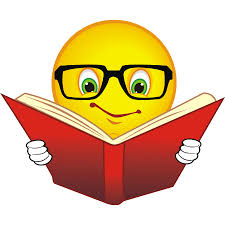 NATANČNO BRANJEImamo nepretrgano serijo števil v nekaj vrsticah.Čim hitreje poišči in preštej, kolikokrat se pojavljajo naslednja dvomestna števila:47, 12, 39 in 58.73285470212398582478498393508542193958112273527587432134793920171312859395821120548472342119472358743212093958235483321209395825488544722147235874321265684397747221132132168574385898394637923743967584581421257432947658549438233847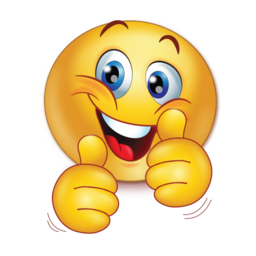 